EVOLUCION DE LOS ACTIVOS EN LA SEMANA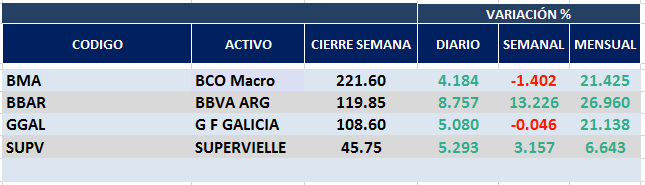 Macro cierra en $ 221,60 negativa el -1.40% respecto del cierre anterior y en N.Y. queda en us$ 30.04 subiendo el 5.40% en la semana.GGAL cierra en $ 108,65 positiva el 8.76% respecto del cierre semanal anterior, en N.Y. quedó en us$ 13.84 subiendo el 6.58%.BBAR cierra en $ 119,85 subiendo el 13.23%, su adr queda en us$ 4.72 positivo el               16.26%.SUPV queda en $ 45,75 rriba el 3.16% y en N.Y. us$ 3.14 subiendo el 9.60%.GF GALICIA (Cierre al 13/12/19 $ 108,60)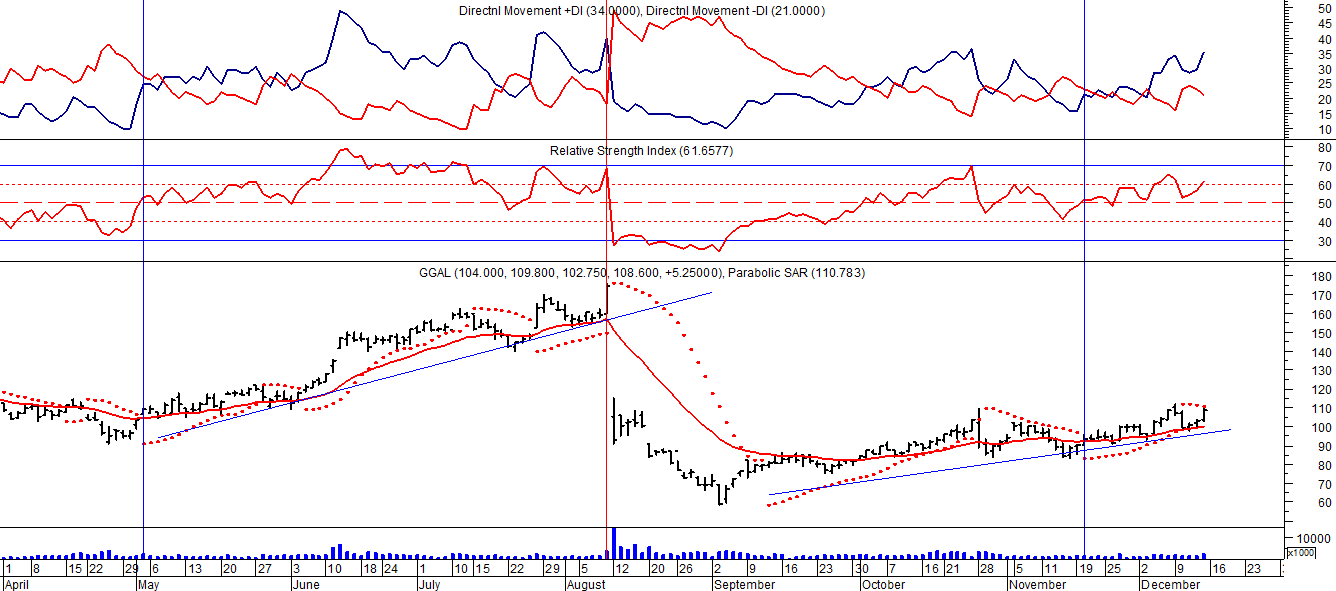 BMA (Cierre al 13/12/19 $ 221,60)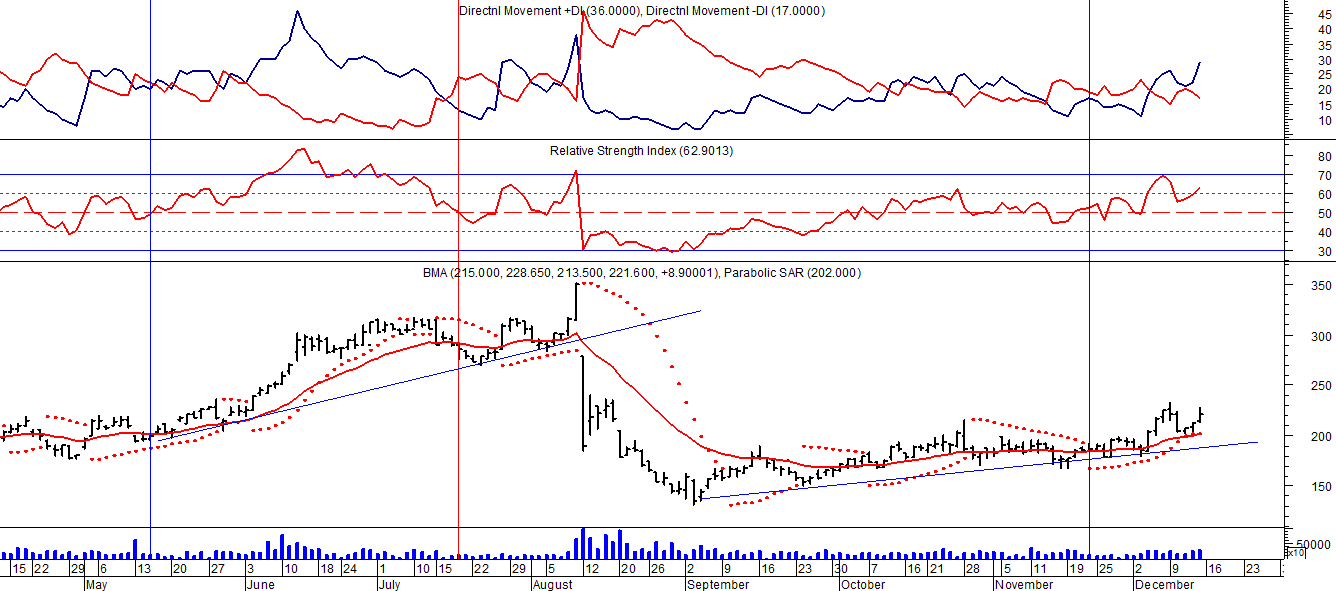 Señal de compra el 08/05 en $ 200,00.Señal de venta el 12/08 en $ 188,00.Señal de compra el 09/10 en $ 180,00.Señal de venta el 13/11 en $ 190,00.Señl de compra el 27/11 en $ 190,00.FRANCES - BBAR (Cierre al 13/12/19 $ 119,85)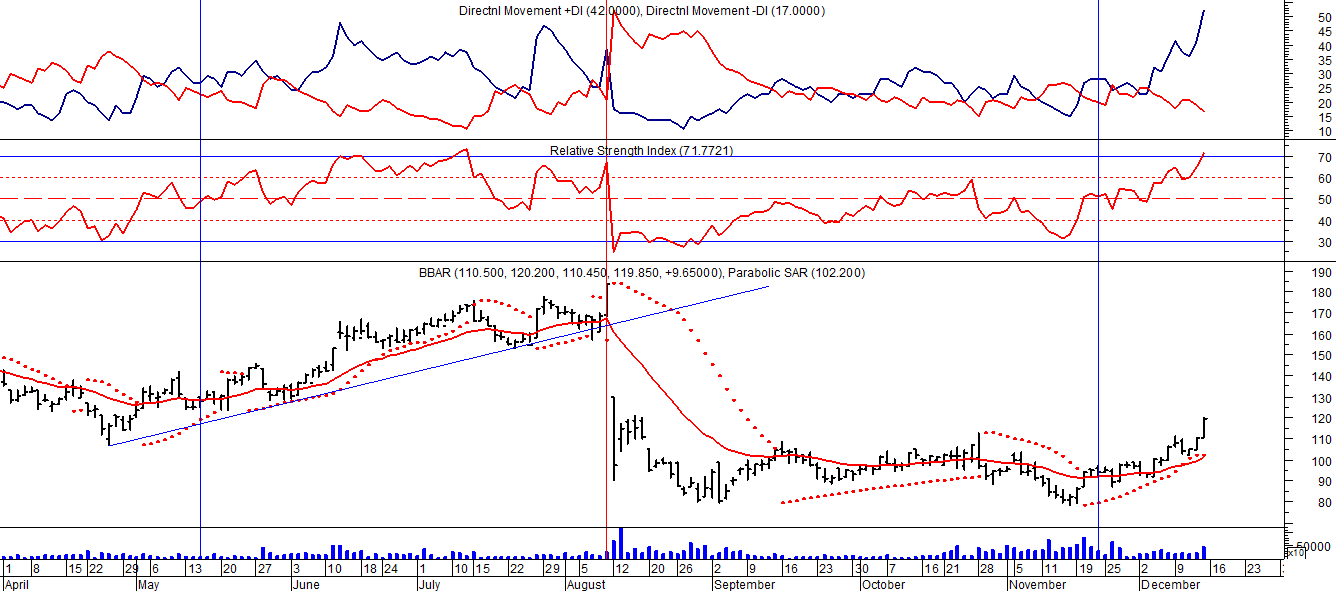 Señal de compra el 23/08 en $ 101.50.Señal de venta el 08/09 en $ 102.Señal de compra el 27/11 en $ 95.SUPERVIELLE (Cierre al 13/12/19 $ 45,75)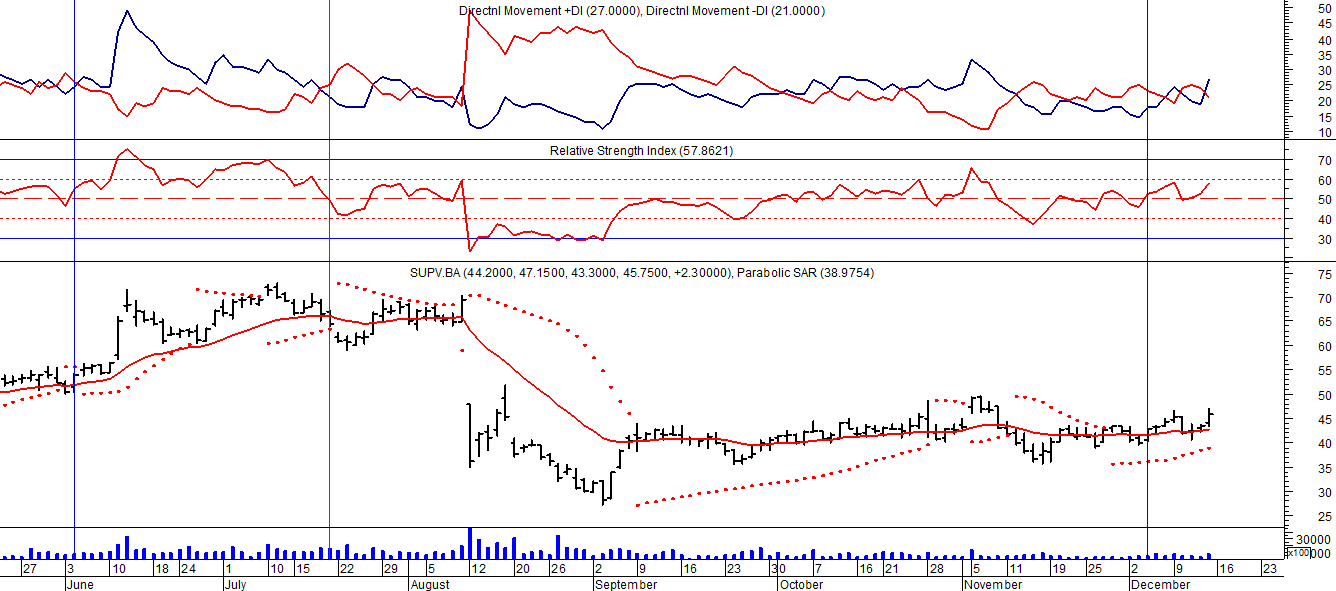 Señal de compra el 23/05 en $ 48,00.Potencial señal de venta el 08/09 en $ 37,00.Señal de compra el 01/10 en $ 41,00.Señal de venta el 12/11 en $ 42,00.